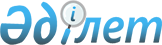 Об утверждении Типовых правил проведения внешнего контроля качества аудиторских организаций, в том числе критериев проверок аудиторских и профессиональных организацийПриказ Министра финансов Республики Казахстан от 16 июня 2021 года № 574. Зарегистрирован в Министерстве юстиции Республики Казахстан 17 июня 2021 года № 23080.
      Настоящий приказ вводится в действие с 6 июля 2021 года.
      В соответствии с подпунктом 9-2) статьи 7 Закона Республики Казахстан "Об аудиторской деятельности" ПРИКАЗЫВАЮ:
      1. Утвердить прилагаемые Типовые правила проведения внешнего контроля качества аудиторских организаций, в том числе критерии проверок аудиторских и профессиональных организаций.
      2. Департаменту методологии бухгалтерского учета, аудита и оценки Министерства финансов Республики Казахстан в установленном законодательством Республики Казахстан порядке обеспечить:
      1) государственную регистрацию настоящего приказа в Министерстве юстиции Республики Казахстан;
      2) размещение настоящего приказа на интернет-ресурсе Министерства финансов Республики Казахстан;
      3) в течение десяти рабочих дней после государственной регистрации настоящего приказа в Министерстве юстиции Республики Казахстан представление в Департамент юридической службы Министерства финансов Республики Казахстан сведений об исполнении мероприятий, предусмотренных подпунктами 1) и 2) настоящего пункта.
      3. Контроль за исполнением настоящего приказа возложить на курирующего вице-министра финансов Республики Казахстан.
      4. Настоящий приказ вводится в действие с 6 июля 2021 года и подлежит официальному опубликованию. Типовые правила проведения внешнего контроля качества аудиторских организаций, в том числе критерии проверок аудиторских и профессиональных организаций Глава 1. Общие положения
      1. Типовые правила проведения внешнего контроля качества аудиторских организаций, в том числе критерии проверок аудиторских и профессиональных организаций (далее – Типовые правила), разработаны в соответствии с подпунктом 9-2) статьи 7 Закона Республики Казахстан "Об аудиторской деятельности" и определяют порядок проведения внешнего контроля качества аудиторских организаций, в том числе критерии проверок аудиторских и профессиональных организаций.
      2. В настоящих Типовых правилах используются следующие понятия:
      1) контролер – лицо, назначаемое рабочим органом профессиональной организации и (или) комитетом по контролю качества и (или) исполнительным органом управления профессиональной организации из числа аудиторов, имеющее профессиональный опыт в области проведения обязательного аудита, для проведения внешнего контроля качества;
      2) объекты внешнего контроля качества профессионального совета – аудиторские организации, которые проводят аудит эмитентов, ценные бумаги которых включены или планируются к включению в официальный список фондовых бирж, функционирующих на территории Республики Казахстан, а также финансовых организаций (за исключением юридических лиц, осуществляющих деятельность исключительно через обменные пункты на основании лицензии Национального Банка Республики Казахстан на обменные операции с наличной иностранной валютой, и юридических лиц, исключительной деятельностью которых является инкассация банкнот, монет и ценностей), национальных управляющих холдингов, национальных холдингов, национальных компаний, недропользователей (кроме добывающих общераспространенные полезные ископаемые);
      3) внешний контроль качества – контроль качества за соблюдением аудиторами и аудиторскими организациями требований Международных стандартов аудита, Кодекса этики и законодательства Республики Казахстан об аудиторской деятельности и осуществляется на основе риск-ориентированного подхода, осуществляемый комитетом по контролю качества в отношении объектов внешнего контроля качества профессионального совета и (или) профессиональными организациями в отношении аудиторских организаций, которые не являются объектами внешнего контроля качества профессионального совета.
      Сноска. Пункт 2 с изменениями, внесенными приказом заместителя Премьер-Министра - Министра финансов РК от 28.08.2023 № 905 (вводится в действие по истечении десяти календарных дней после дня его первого официального опубликования).


      3. Внешний контроль качества делится на следующие виды:
      1) плановый;
      2) внеплановый.
      4. Внеплановый внешний контроль качества проводится: 
      1) в случае получения профессиональным советом или профессиональной организацией обращения на действия (бездействие) аудиторов, аудиторских организаций и профессиональных организаций;
      2) в случае несогласия с результатами работы аудиторов и (или) аудиторских организаций; 
      3) по инициативе объектов внешнего контроля качества профессионального совета;
      4) по инициативе уполномоченного органа согласно поступившим обращениям, связанным с деятельностью аудиторов, аудиторских организаций и профессиональных организаций.
      Решение о проведении внепланового внешнего контроля качества по обращению на действия (бездействие) аудиторов, аудиторских организаций и профессиональных организаций выносится в течение 2 (двух) рабочих дней после рассмотрения фактических данных, изложенных в обращении.
      5. Сроки проведения планового и (или) внепланового внешнего контроля качества по каждой аудиторской организации определяются комитетом по контролю качества и (или) соответствующей профессиональной организацией в соответствии с утвержденным внутренним планом. При этом сроки проведения внешнего контроля качества комитетом по контролю качества и профессиональной организации не превышают более 10 (десяти) рабочих дней, а для определения оценки по результатам внешнего контроля качества – не более 2 (двух) месяцев. В случае запроса уполномоченного органа сроки проведения внешнего контроля качества не превышают более 7 (семи) рабочих дней, а для определения оценки по результатам внешнего контроля качества – не более 15 (пятнадцати) рабочих дней.
      5-1. Период, подлежащий плановому внешнему контролю качества, исчисляется с даты заключения о результатах предыдущего внешнего контроля качества и не должен превышать 3 (три) года. Датой заключения о результатах внешнего контроля качества считается дата оформления результатов прохождения внешнего контроля качества – определение оценки.
      Сноска. Типовые правила дополнены пунктом 5- 1 в соответствии с приказом заместителя Премьер-Министра - Министра финансов РК от 28.08.2023 № 905 (вводится в действие по истечении десяти календарных дней после дня его первого официального опубликования).

 Глава 2. Типовые правила проведения внешнего контроля качества аудиторских организаций
      6. Порядок проведения внешнего контроля качества аудиторских организаций включает:
      1) вопросы по организации процедуры внешнего контроля качества;
      2) основания отвода (самоотвода) контролера либо других лиц, участвующих в процедуре внешнего контроля качества;
      3) программу и этапы проведения внешнего контроля качества;
      4) перечень документов аудиторской организации, подлежащих внешнему контролю качества, который включает учредительные и правоустанавливающие документы, лицензии, квалификационные свидетельства аудиторов, документы по повышению квалификации аудиторов, документы по кадровому составу, внутрифирменные документы по контролю качества аудита, рабочую документацию по выполненным аудиторским заданиям;
      5) критерии отбора проектов по аудиту, подвергающихся внешнему контролю качества, а также отбора контролеров, исключающие конфликт интересов (обеспечение независимости);
      6) достаточности ресурсов, направленных аудиторской организацией на выполнение договора оказания аудиторских услуг;
      7) вопросы проверки системы внутреннего контроля качества аудиторской организации, соблюдения требований Закона Республики Казахстан "О противодействии легализации (отмыванию) доходов, полученных преступным путем, и финансированию терроризма", приказа Министра финансов Республики Казахстан от 28 сентября 2020 года № 926 "Об утверждении Требований к правилам внутреннего контроля в целях противодействия легализации (отмыванию) доходов, полученных преступным путем, и финансированию терроризма для не финансового сектора" (зарегистрирован в Реестре государственной регистрации нормативных правовых актов под № 21300), а также соблюдения требований законодательства об аудиторской деятельности;
      8) вопросы внешнего контроля качества отдельных аудиторских заданий;
      9) меры по обеспечению защиты информации, доступ к которой получен комитетом по контролю качества и профессиональной организацией в ходе проведения внешнего контроля качества;
      10) отчетность контролеров и оформление результатов прохождения аудиторской организацией внешнего контроля качества;
      11) меры по реализации аудиторской организацией результатов прохождения внешнего контроля качества.
      7. В целях обеспечения защиты интересов аудиторских организаций и их клиентов порядок проведения внешнего контроля качества аудиторских организаций включает:
      1) направление аудиторской организацией письменного уведомления своим клиентам не менее чем за 30 (тридцать) календарных дней до проведения контроля качества о том, что у нее будет проведен контроль качества, в случае обращения уполномоченного органа для проведения внепланового контроля качества направление письменного уведомления своим клиентам не менее чем за 5 (пять) календарных дней;
      2) представление аудиторской организацией в комитет по контролю качества и (или) профессиональную организацию письменных мотивированных возражений по сроку проведения внешнего контроля качества работы, кандидатурам контролеров;
      3) получение аудиторской организацией в течение 10 (десяти) рабочих дней после завершения внешнего контроля качества предварительного заключения комитета по контролю качества и (или) профессиональной организации о результатах проверки;
      4) представление аудиторской организацией письменных комментариев к выявленным недостаткам по предварительному заключению о результатах проверки; 
      5) получение аудиторской организацией в течение 15 (пятнадцати) рабочих дней после завершения внешнего контроля качества заключения комитета по контролю качества и (или) профессиональной организации о результатах проверки;
      6) обжалование аудиторской организацией заключения комитета по контролю качества и (или) профессиональной организации в апелляционном порядке, в том числе сроки подачи жалобы/апелляции в течение 7 (семи) рабочих дней с даты получения заключения внешнего контроля качества;
      7) создание аудиторской организацией условий контролерам для своевременного и полного проведения внешнего контроля качества услуг по аудиту;
      8) назначение аудиторской организацией на время проведения внешнего контроля качества ответственного сотрудника аудиторской организации (аудитора), в целях оказания контролерам комитета по контролю качества и профессиональной организации всестороннего содействия в своевременном предоставлении в полном объеме необходимой документации и информации (для аудитора – присутствовать во время проведения внешнего контроля качества);
      9) представление аудиторской организацией в полном объеме документации и информации, необходимых для осуществления внешнего контроля качества работы, в случае необходимости представления по устным и письменным запросам контролеров комитета по контролю качества и профессиональной организации исчерпывающих пояснений и комментариев;
      10) предоставление аудиторской организацией в комитет по контролю качества и (или) профессиональную организацию плана мероприятий по устранению недостатков, а также отчетов по его исполнению в случае получения аудиторской организацией по результатам проведенного внешнего контроля качества оценки меньше чем "4" в течение 2 (двух) месяцев.
      Сноска. Пункт 7 с изменениями, внесенными приказом заместителя Премьер-Министра - Министра финансов РК от 28.08.2023 № 905 (вводится в действие по истечении десяти календарных дней после дня его первого официального опубликования).


      8. По результатам проведенного внешнего контроля качества в порядке проведения внешнего контроля качества предусматриваются критерии оценки качества услуг по аудиту аудиторской организации и цифровой эквивалент оценки, которые определяются по формулировке оценки, согласно приложению к Правилам. 
      9. Оценка аудиторской организации, определенная в результате проведенного внешнего контроля качества, размещается на сайте профессионального совета и профессиональной организации.
      10. По результатам проведенного внешнего контроля качества неоднократное (два раза) получение аудиторскими организациями оценки "2" является основанием исключения аудиторской организации из профессиональной организации с уведомлением уполномоченного органа.
      11. По результатам проведенного внешнего контроля качества неоднократное (два раза) получение аудиторскими организациями оценки "3", а также не представление отчета по исполнению плана мероприятий по устранению недостатков с приложением подтверждающих документов согласно подпункту 10) пункта 7 настоящих Типовых правил, является основанием для привлечения к дисциплинарной ответственности аудиторской организации.
      Сноска. Пункт 11 – в редакции приказа заместителя Премьер-Министра - Министра финансов РК от 28.08.2023 № 905 (вводится в действие по истечении десяти календарных дней после дня его первого официального опубликования).


      12. В порядке проведения внешнего контроля качества предусматриваются вопросы проведения предварительной проверки комитетом по контролю качества и (или) профессиональной организации документов аудиторской организации, подавшей заявление о вступлении в профессиональную организацию, в случае исключения ее ранее из данной или другой профессиональной организации за допущенные нарушения Международных стандартов аудита и Кодекса этики по итогам внешнего контроля качества. Глава 3. Критерии проверок аудиторских и профессиональных организаций
      13. Для проведения проверки аудиторских и профессиональных организаций, учитывается наличие одного из следующих критериев: 
      1) результаты предыдущих проверок внешнего контроля качества;
      2) результаты проверок уполномоченного органа и (или) профессионального совета;
      3) несоблюдение Кодекса этики;
      4) наличие обращений (жалоб);
      5) имеется информация, полученная из государственных органов и (или) других источников, о нарушениях требований Международных стандартов аудита, Кодекса этики и законодательства Республики Казахстан об аудиторской деятельности. 
					© 2012. РГП на ПХВ «Институт законодательства и правовой информации Республики Казахстан» Министерства юстиции Республики Казахстан
				
      Министр финансовРеспублики Казахстан 

Е. Жамаубаев
Утверждены приказом
Министра финансов
Республики Казахстан
от 16 июня 2021 года № 574Приложение к
Типовым правилам проведения 
внешнего контроля качества 
аудиторских организаций, 
в том числе критерии проверок 
аудиторских и профессиональных организаций
№ п/п
Формулировка оценки
Оценка
1.
Деятельность аудиторской организации достаточна для обеспечения качества аудита на должном уровне и направлена на соблюдение требований Международных стандартов аудита и Кодекса этики
5
2.
Аудиторская организация во всех существенных аспектах соблюдает требования Международных стандартов аудита и Кодекса этики
4
3.
Аудиторской организации, в связи с наличием выявленных недостатков, необходимо провести серьезные организационные реформы для обеспечения качества аудиторских услуг. Выявленные недостатки позволяют говорить о неполном соблюдении требований Международных стандартов аудита и Кодекса этики
3
4.
Аудиторская организация нарушила требования Международных стандартов аудита и Кодекса этики
2